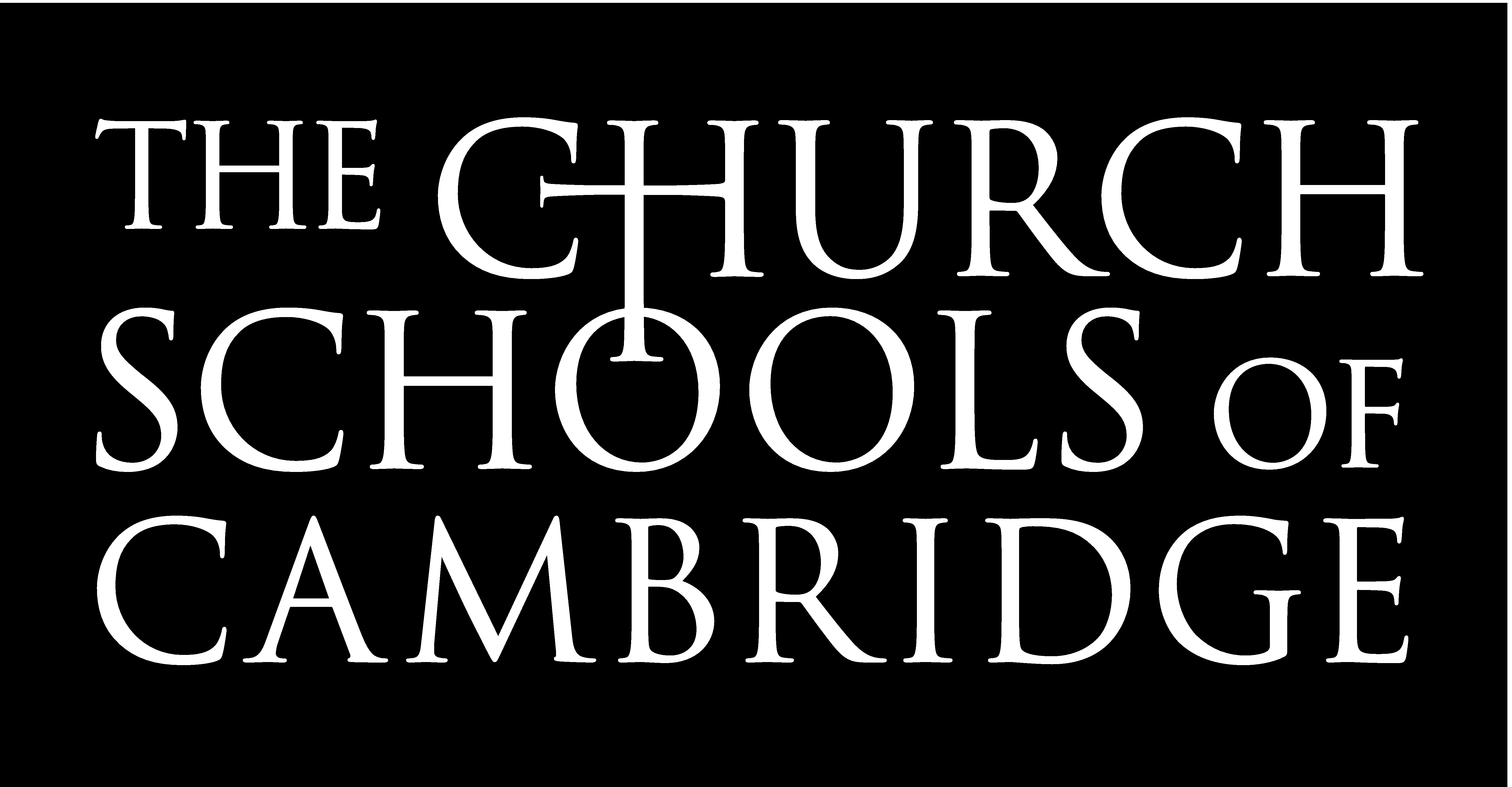 Safeguarding Policy and ProceduresIntroductionThe Church Schools of Cambridge is a charity that provides financial support to its four primary schools, as well as funding activities that support the general provision of RE and Collective Worship in Church/non-Church schools in the Cambridge area and conducting research into the delivery of spiritually enriching education. Its work to promote education involves staff and volunteers working with children to provide religious education, either in churches in Cambridge or within Primary schools. We wish to ensure that our clients, volunteers and staff are kept safe from harm.  Children present at our training delivered through interactive exhibitions in churches or workshops delivered in churches/schools are always accompanied by a responsible adult/teacher from their school. However, we recognise that a disclosure may be made to anyone and if a young person disclosed something to one of our staff or volunteers, whatever the circumstances, these concerns would be followed up using the procedure outlined.Purpose of this PolicyThe purpose of this policy is to provide guidance and direction to trustees, staff and volunteers of the Church Schools of Cambridge.  This policy aims to comply with current legislation; to meet the requirements of good practice for organisations working with children and to encourage the awareness of an independent person’s ethical and moral responsibility for the consideration and care of all people.This policy should be read in conjunction with our DBS policy, all staff and volunteers dealing with children will be required to have an enhanced DBS check with children barred list. All other staff and trustees will be required to have an enhanced DBS check.The Church Schools of Cambridge is committed to protecting everyone we have contact with regardless of age or any other factor, we do not work directly with anyone under the age of 18 years who is unsupervised. Where we do engage with under 18s, they must be in the care of a responsible adult. However, we recognise that a disclosure may be made to anyone and if a young person disclosed something to one of our staff or volunteers, whatever the circumstances, these concerns would be followed up using the procedure outlined. To ensure this we will:Ensure all trustees, employees, volunteers and beneficiaries know about safeguarding and people protection by:establishing good safeguarding policies and procedures that all trustees, staff and volunteers followmaking sure all staff and volunteers receive regular training on child protection or working with adults at riskappointing a safeguarding lead to liaise with the local authority safeguarding boardsmanaging concerns, complaints, whistleblowing and allegations relating to child protection or adults at risk effectivelyfollowing relevant legislation and guidanceAppropriate policies and procedures in place:Code of conduct - for staff and volunteers which sets out your charity’s culture and how people in your charity should behaveHealth and safety policy  First aid proceduresFire safety policyDigital safety policy People are suitable to act in their roles – all trustees, staff and volunteers are suitable and legally able to act in their positions. This includes people from or working overseas. To do this we will get:criminal records checks (DBS) where the position is eligiblereferences and checks on gaps in work historyconfirmation that staff can work in the UKhealth checks where appropriateno one is appointed if they are disqualified as a trustee or to a senior manager position Know to spot and refer or report concerns and use Clear system of referring or reporting to relevant organisation’s as soon as you suspect or identify concernsHave clear policies and procedures on:bullying and harassmentwhistleblowingHave adequate insurance which covers the individuals and the activities involved.Set out risks and how we will manage them in a risk register which is regularly reviewedSafeguarding risk audit carried outSafeguarding risk register reviewed annually and issues dealt withBe quick to respond to concerns and carry out appropriate investigationsIf we have an incident or allegation of abuse, we will handle and record it a secure and responsible way. Follow our safeguarding policy and procedures.We will report to the police if the incident or concern involves criminal behavior.Where necessary we will also refer to social services and report to other agencies.Not let one trustee dominate your work - trustees should work togetherDecisions made by a committee Safeguarding CommitmentThe Church Schools of Cambridge provides services to Primary school aged children in Cambridgeshire. It is important to safeguard all those that come into contact with us. The Church Schools of Cambridge has:Full Safeguarding guidance and procedures for the charity – provided by this documentNamed responsible persons. The Designated Safeguarding Officer is Sarah Helme (Finance Officer and Administrator) and is supported by Cheryl Lowe (Link Trustees) and Isobel Rawlinson (Director). This team of people form the Safeguarding Champions for the charitySafeguarding Leaflets/posters – Every staff member and volunteer receive a copy of the “Safeguarding”” leaflet The Designated Safeguarding Officer, with support from the other Safeguarding Champions will: Ensure the welfare of children is given the highest priority by the charity, its management and staff and volunteers.Promote good practice and ensure that staff and volunteers can work with children with confidenceThe Designated Safeguarding Officer will:Act as the main contacts for sharing information around Child Safeguarding concerns Ensure that the concerns of Children are heard and acted upon Be responsible for ensuring concerns are reported to appropriate authorities Ensure training is provided for all staff/volunteers, and remain up to date with current practice and legislation Ensure all staff/volunteers and clients have access to further appropriate information Ensure action taken promotes the wellbeing of the adult at riskThis policy will be reviewed annually or as legislation changes and adheres to laws set out to safeguard children.Safeguarding Children means protecting a child from harm, ensuring they reach their potential or promoting a healthy lifestyle. Guidance provided by the UK government, titled Working Together, provides us with the following definition of safeguarding children to ensure that everyone is working towards the same goals. In Working Together, safeguarding means:protecting children from maltreatment preventing impairment of Children's Health or development ensuring that children grow up in circumstances consistent with the provision of safe and effective care taking action to enable all children to have the best outcomes A child is defined as ‘anyone who has not yet reached their 18th birthday’ including unborn children right up to teenagers.The Cambridgeshire and Peterborough Child safeguarding board website is http://www.safeguardingcambspeterborough.org.uk/   their latest documentation can be found on the website.TrainingThe Designated Safeguarding Officer will complete Introduction to Safeguarding Children (Level 1), Advanced Safeguarding Children (Level 2) and Designated Safeguarding Officer (Level 3) training. Each Safeguarding Champion will complete Introduction to Safeguarding Children (Level 1) and Advanced Safeguarding Children (Level 2). All paid staff will complete Introduction to Safeguarding Children (Level 1)Volunteers have Safeguarding incorporated into their initial training and are encouraged to complete Introduction to Safeguarding Children (Level 1) and will receive training and updates.Definitions The Children Act 1989 was a revolutionary piece of legislation when it was implemented, as it completely reformed the law relating to children. The Children's act defines a child in need as any child:Who is unlikely to achieve or maintain, or will have the opportunity of achieving or maintaining, a reasonable standard of health or development without the provision of services by a local authority.Who’s health or development is likely to be significantly impaired or further impaired without the provision of services Who is disabled.In children in need cases social care have a duty to safeguard and promote the welfare of the child by coordinating services to provide them with appropriate support.The Children Act also introduced the concept of ‘significant harm’ as the threshold that justifies compulsory intervention by social care.Reporting and Recording Procedure Anyone who suspects that a child may be at risk of abuse or is being abused must report their concern to the Designated Safeguarding Officer. If they are not available, they should contact the Director.  All cases of suspected or alleged abuse should be reported in line with the procedures identified in this policy. There may already have been concerns expressed by other organisations or other members of staff and failure to report concerns may put a child at risk of serious harm. Any disclosure or suspicion of abuse should be reported to the Designated Safeguarding Officer as soon as possible. Where the alleged perpetrator is a member of staff the Church Schools of Cambridge will invoke the Disciplinary and Whistleblowing procedures alongside this procedure. If a disclosure of abuse is made by an organisation working with you, care should be taken to explain to them the procedure that will be followed and they should be told that it may not be possible for the Church Schools of Cambridgeshire to maintain confidentiality. The reporting process is outlined on the following page and must always be followed.Reports should be made on the appropriate form wherever possible, but lack of access to the correct form must not be a reason to delay reporting suspected abuse.All relevant information about the allegation should be recorded as simply and clearly as possible and stored securely. Church Schools of Cambridge Safeguarding Concern Action Flowchart When to report a concernAppendix A:  Dealing with a person you know, or suspect, is the victim of abuseResponding to a disclosureIt can be difficult to decide how to best respond to a child who discloses information to you, especially if the conversation is unexpected or you find your emotions are prone to getting in the way. The best response involves:Being calm and level headed: don't let your emotions takeover and allow the child to see that you are panicked angered or shocked. Appearing calm and relaxed will encourage the child to trust you. Reassuring the child: let them know that they are right to tell you tell them they are not to blame and thank them for being brave Listening well: give the child a chance to speak don't rush them and listen carefully to everything they say this is vital as you will need to record their disclosure later on Not keeping secrets: don't promise the child that you'll keep their disclosure to yourself. Instead, say that they are going to get help from someone else as it is your responsibility to keep them safe. What to recordName age gender and ethnicity of the child Details of the injury or abuse Date and time of the incident or disclosure Who is involved or present at the time Details of who raised the concern if it was another adult or child What you were doing before/during the time that the concern was raised What the child was doing before/during the time that the concern was raised Details of any immediate action taken Any conclusions were drawn from the incident or disclosure (try to be factual rather than giving an opinion)Name the person reporting the concern Name of who the concern was reported to, the date and time plus details of any actions agreed Consent and the Sharing of InformationThe government has produced a guidance document titled ‘information sharing advice for practitioners’ providing safeguarding services to children young people, parents and carers which contained the following 7 Golden rules in regards to sharing information Remember that Data Protection Act and human rights law are not barriers to justify information sharing but provide a framework to ensure that personal information about living individuals is shared appropriately. Be open and honest with the individual (and/or family where appropriate) from the outset about why, what, how and with whom information will, or could be shared and seek their agreement, unless it is unsafe or inappropriate to do so. Seek advice from a safeguarding champion, teacher or other professional if you are in any doubt about sharing the information concerned, without disclosing the identity of the individual where possible.Share with informed consent where appropriate and where possible respect the wishes of those who do not consent to share information. You may still share information without consent if in your judgments there is a good reason to do so such as where the safety of the child might be at risk you will need to base your judgment on the facts of each individual case. Where you are sharing or requesting personal information from someone, be certain of the basis upon which you are doing so. Where you have consent, be mindful that an individual might not expect information to be shared.Consider safety and wellbeing: base your information sharing decisions on considerations of the safety and wellbeing of the individual and others who may be affected by their actions.Necessary, proportionate, relevant, adequate, accurate, timely and secure: ensure that information you share is necessary for the purpose for which you are sharing it, is shared only with those individuals who need to have it, is accurate and up to date, is shared in a timely fashion, and is shared securely.Keep a record of your decision and the reasons for your decision whether it is to share information or not. If you decide to share, then record that you have shared, with whom and for what purpose.Whistleblowing All staff/volunteers and others with serious concerns about any aspect of their work are encouraged to come forward and voice those concerns. The Whistleblowing Policy has been designed to assist, encourage and enable employees to make serious concerns known within the within the organisation. Whistle-blowers should know how to access support and to protect their own interests. Even if they decide that they wish to make an anonymous report, the information they provide will be taken into account and treated seriously. Further support can be found at Public Concern at Work – on their website https://www.pcaw.org.uk/ or call for confidential whistleblowing advice – 020031172520.  All requests for anonymity by the referrer will be fully respected. It cannot however be guaranteed, especially if the referrer’s information becomes an essential element in any subsequent legal proceedings. In addition, the Data Protection Act 1998 removed the blanket confidentiality of third party information. Staff who do not report concerns about the possible abuse of a child at risk, could be disciplined for not doing so, or for colluding with the abuse. For the purposes of the practice guidance and procedures “staff” includes volunteers as well as employees of agencies. Whistle-blowers should know how to access support and to protect their own interests. Even if they decide that they wish to make an anonymous report, the information they provide will be taken into account and treated seriously. Appendix B: Principles, Types and Symptoms of Abuse Types of Abuse Physical abuse: including shaking, throwing, poisoning, burning or scalding, drowning or suffocating or otherwise causing physical harm to a child. Physical harm may also be caused when a parent or carer fabricates the symptoms of or deliberately induces illness in a child.Emotional abuse: Is the persistent emotional maltreatment of a child so as to cause severe and persistent adverse effect on the child’s emotional development. Some level of emotional abuse is involved in all types of maltreatment of a child, though it may occur alone. It may involve conveying to a child that they are worthless or unloved inadequate or valued only insofar as they meet the needs of another person It may include not giving the child opportunities to express their views deliberately silencing them or making fun of what they say or how they communicate It may feature age or developmentally inappropriate expectations being imposed on children. These may include interactions that are beyond a child’s developmental capacity, as well as overprotection and limitation of the exploration and learning, or preventing the child participating in normal social interaction. It may involve seeing or hearing the ill treatment of anotherIt may involve seriously bullying (including cyber bullying) causing children frequently to feel frightened or in danger or the exploitation or corruption of children.Sexual abuse: Involves forcing or enticing a child or young person to take part in sexual activities, not necessarily involving a high level of violence, whether or not the child is aware of what is happening. The activities may involve physical contact, including assault by penetration (for example rape or oral sex) or non penetrative act such as masturbation, kissing, rubbing and touching outside of clothing. They may also include non contact activities, such as involving children in looking at, or in the production of, sexual images, watching sexual activities, encouraging children to behave in sexually inappropriate ways, or grooming a child in preparation for abuse (including via the Internet). Sexual abuse can take place online and technology can be used to facilitate offline abuse. Sexual abuse is not solely perpetrated by adult males. Women can also commit acts of sexual abuse, as can other children.Neglect: Is the persistent failure to meet a child’s basic physical and/or psychological needs. Likely to result in serious impairment of the child’s health or development.Neglect may occur during pregnancy as a result of maternal substance abuse.Once a child is born, neglect may involve a parent or carer failing to:Provide adequate food, clothing and shelter (including exclusion from home or abandonment)Protect a child from physical and emotional harm or dangerEnsure adequate supervision (including the use of adequate care-givers)It may also include neglect of, or unresponsiveness to, a child’s basic emotional needs.Other more specific types of abuse or concern are:Domestic abuse – harmful and controlling behaviour between adults which the child sees, hears or is implicated in.Online abuse – abuse that occurs on the internet and is often hidden, such as via social media or gaming.Bullying – including cyber-bullying, this is any undermining behaviour which hurts the child.Child sexual exploitation – the child is exploited for sexual purposes by other, often gangs.FGM (Female Genital Mutilation) – this is the removal of external female genitalia for non medical reasons, often due to religious, cultural or social beliefsForced Marriage – This is where one or both people do not (or in cases of people with learning disabilities or reduced capacity, cannot) consent to the marriage as they are pressurised, or abuse is used, to force them to do soPREVENT – this is the radicalisation of a child, when a child starts to believe and support extreme aspirations around terrorism, political, social or religious ideals.CCE (Child Criminal Exploitation) – this encourages a wide range of circumstances that involve forcing, coercing or threatening a child to commit a criminal offence, benefit fraud or use as forced labour.Specific Indicators of Abuse Although abuse often comes to light through disclosure by the person, who sensing they are safe, confides in a trusted person, there are situations or events that might indicate that all is not well. The following list highlights situations or events that may require closer attention. They are merely indicators, the presence of one or more does not confirm abuse and they are no substitute for a thorough assessment. However, a cluster of several indicators may indicate a potential for abuse and a need for assessment. For ease of use the indicators have been grouped under a number of headings. Indicators of Physical abuseBruises when they wouldn't normally be found, such as the back of the legs, tops of the arms and neck. Fractures and broken bones.Bite marks Burns are scalds that don't look accidental. Frequent injuries A child being restrained in their roomA child being given something purposefully to harm them, such as salt, medication or alcohol.Signs of brain damage such as vomiting, drowsiness, arm and leg weakness, fits or floppiness in babies. Indicators of Emotional abuseYou witnessed the child being shouted at unnecessarily The child is being unfavourably compared to another child There are unrealistic expectations that are not in line with the child's age and or abilities The child is made to feel worthless or inadequate Excessive and/or frequent punishments Name calling Delayed language development The adult is hostile towards the child The child is ridiculed, blamed, frightened or threatened The child overreacts when they make a mistake Indicators of Sexual Abuse A child being asked to look at pornographic images or watch sexual acts A child being made to perform or receive sexual acts Asking a child to touch someone, or being touched themselves A child being refused affection, food or money until a sexual act has been performed The child being obsessively clean age inappropriate knowledge and behaviour An unwillingness to undress in front of others Concealed pregnancy, abdominal pain, bleeding or sexually transmitted infections Indicators of NeglectThe knowledge that child is being left home alone The child is not being fed or eating a poor diet The child is always hungry Not having adequate or clean clothing A child regularly missing school activities The child not been given medication when needed The child has poor hygiene Developmental milestones are being missed without reason The child is not loved or given affection 